Gun-Related Incidents in “Half Broke Horses” (TASK)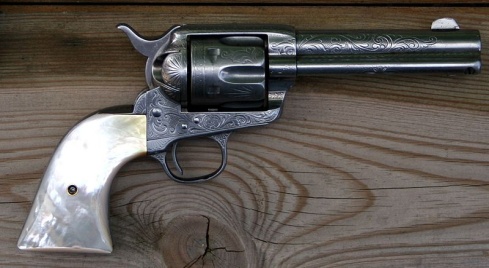 Assignment Look up and mark these quotations in “Half Broke Horses”. – Add quotations if this list is incomplete.Mark those in this list with an asterisk (*) that refer back to an incident before Lily’s lifetime. In each case, decide which reason or purpose applies. One or two cases are ambiguous. Imagine having to argue for or against the use of firearms by the protagonists and list a few arguments.Reason / purpose ReferencePart (I - IX)Chapter (1…) before Lily’s lifetimeQuotationsaggression /
 revengeself-defencehunting /
culling protection /
deterrenceprecautionI 3	p. 20[…] shootings. Dad’s pa, Robert Casey, was murdered […]I 3	p. 20[…] when a settler was killed [ …], Dad was convicted of murdering him.I 4	p. 26[…] Dad ran inside to get his guns […]I 6	p. 30[…] [Robert Casey] once had to shoot a drunk who tried to shoot him.I 8	p. 40[…] if you can’t sell [a horse], shoot him. II 3	p. 52[Mom hated the Kid…] because he’d killed a man who was engaged to her cousin […]II 6	p. 64[…] Old Man Pucket had unapologetically admitted killing […Dad’s] Great Danes […][Dorothy:] You can’t go killing someone over dogs.ReferencePart (I - IX)Chapter (1…) Quotationsaggression /
 revengeself-defencehunting /
culling protection /
deterrenceprecautionII 6	p. 64 f[Dorothy’s…] brother had killed someone in self-defense […] 
he’d been killed by that man’s cousin. II 9	p. 75[…] Dad gave me a pearl-handled six-shooter. […] if you do have to shoot, shoot straight and be damn sure you shoot first.III 1	p. 81I pulled [… the pearl-handled revolver] out and held it up so Priscilla could see it […] III 3	p. 87[…] a rattler […] zipped off […] before I could get out my gun.III 10	p. 107[…] I packed my pearl-handled revolver […] 
[…] pistol whipping [Ted Conover].IV 5	p. 127[…Jim’s father] held off the soldiers at gunpoint. IV 5	p. 128When Jim turned eleven, his father gave him a rifle […] and said ‘Here’s your food for a week’.V 6	p. 162[…I ] pointed [… my pearl-handled revolver] at the [drunk] man’s face. VI 4	p. 212[…] I aimed just at the left of Uncle Eli’s face and pulled the trigger. VIII2	p. 276[…] I kept my pearl-handled revolver under my bed. I also bought a little twenty-two pistol to carry in my purse. […]VIII 4	p. 281[Lily:] ‘Who’s going to protect us from the police?’ 
[Principal:] ‘Just leave the gun at home.’